Тема: Подарок бабушке Вьюге.Цель: Продолжение формирования представлений о зиме, зимних явлениях.Задачи:Обучающие:Расширить знания детей о снеге.Уточнить признаки зимы через образование однокоренных слов, прилагательных от существительных.Познакомить с новой ИЗОтехникой – рисование солью.Учить четко, отвечать на вопросы, осуществлять контроль за звукопроизношением.Развивающие:Развивать познавательный интерес, умение выражать свою мысль, обобщать и делать выводы на основе моделей.Развивать связную речь, активизировать и обогащать словарь детей (белый, сыпучий, холодный, мокрый, тает).Развивать общую и мелкую моторикуВоспитательные:Воспитывать доброжелательное отношение детей друг к другу.Воспитывать умение радовать подарками, дарить окружающим хорошее настроение.Планируемые результаты: Дети активно включились в создание подарка бабушке Вьюге. Проявили активный интерес к освоению новой ИЗОтехники – рисование солью.Образовательная среда:1. Предметно-развивающая среда:Аудиозаписи: песня «Инструментальная- новогодняя сказочная мелодия», «Звуки вьюги и метели». Материал для исследования: соль. Изобразительный материал для художественной деятельности, клей, соль.Ход деятельности:Воспитатель приглашает детей встать в круг.Встало солнышко дано,Заглянуло к нам в окно.Собрало друзей всех в круг-Я твой друг, и ты мой друг,Дружно за руки возьмемся,И друг другу улыбнемся.Улыбнемся, подмигнем и беседовать начнем. Дети все вместе говорят, показывают, улыбаются. Затем садятся на колени.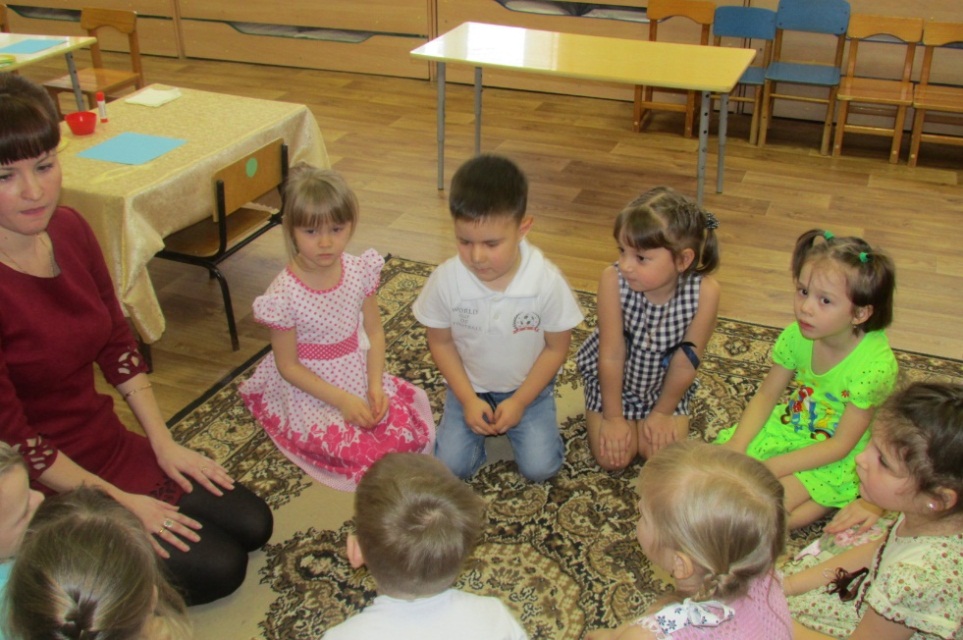 Организационно – поисковыйВоспитатель задает вопросы:- А какое время года за окном?- Какая зима (приметы зимы)Что бывает зимой (ответы детей) Активно включаются в беседу, отвечают на вопросы.2. Аудиозапись «Звуки вьюги и метели» Воспитатель обращает внимание детей на звуки.Послушайте, что это? – Метель, вьюга.- Как шумит метель? (ш – ш – ш)- А как вьюга? (у – у – у) Дети повторяют звуки метели и вьюги.3. Сказка «Бабушка Вьюга» Воспитатель рассказывает сказку.- Жила – была бабушка Вьюга. Была у неё красивая и большая пуховая шаль, украшенная снежинками.Ночью снежинки отдыхали у бабушки Вьюги на шали. Когда бабушка Вьюга просыпалась, она встряхивала свою шаль… и тогда снежинки разлетались по земле в легком красивом танце. Дети слушают сказку.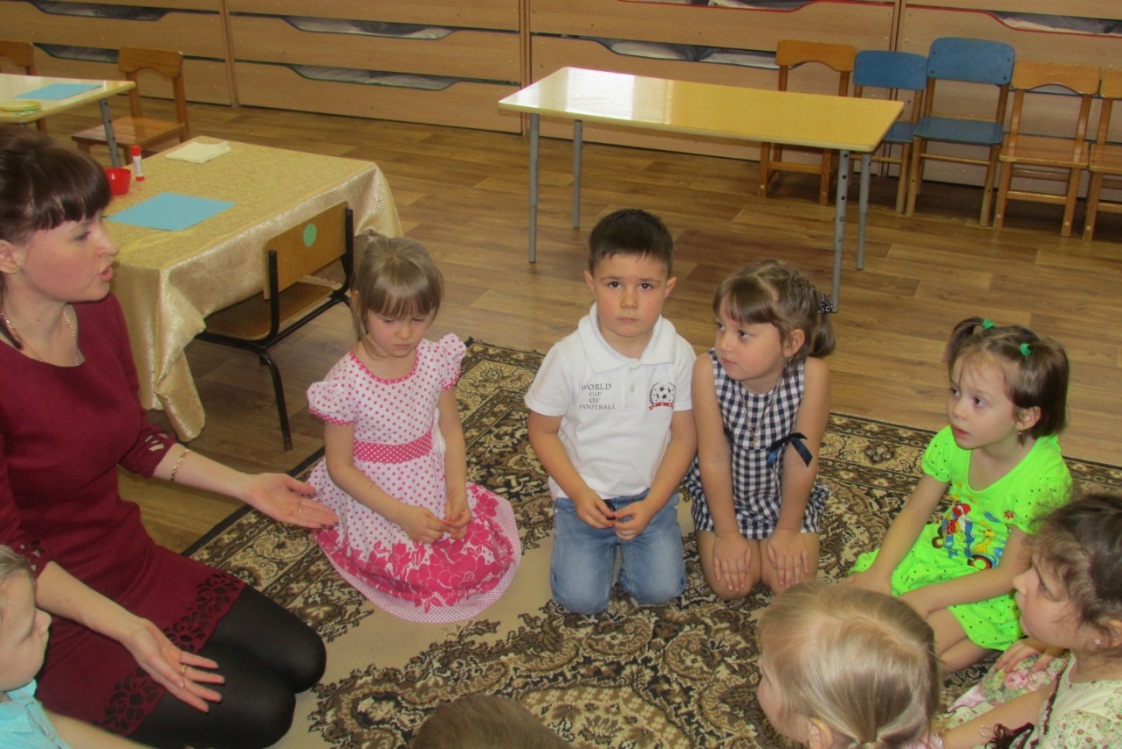  Воспитатель продолжает рассказывать сказку.«С каждым разом снежинок на шали становится меньше и меньше… Бабушка Вьюга расстроилась, забеспокоилась. А вдруг снежинки все закончатся, и зима останется без снега?Как быть? Как вы думаете?- Как?- Кто?- Очень хорошо придумали, думаю, бабушка Вьюга будет рада?»Продолжают беседу, отвечают на вопросы.Рассуждают, как помочь бабушке Вьюге.- Ну а теперь, когда мы уже поговорили и про снег, можно и бабушке Вьюге помогать.Сейчас мы будем рисовать снегом. (Можно ли рисовать снегом на бумаге)- Волшебным снегом – это…соль!Похожа она на снег?Дети обсуждают возможность рисования снегом.  Вспоминают свойства снега. Приходят к выводу, что нельзя рисовать снегом.  Сравнивают, и находят общее между солью и снегом.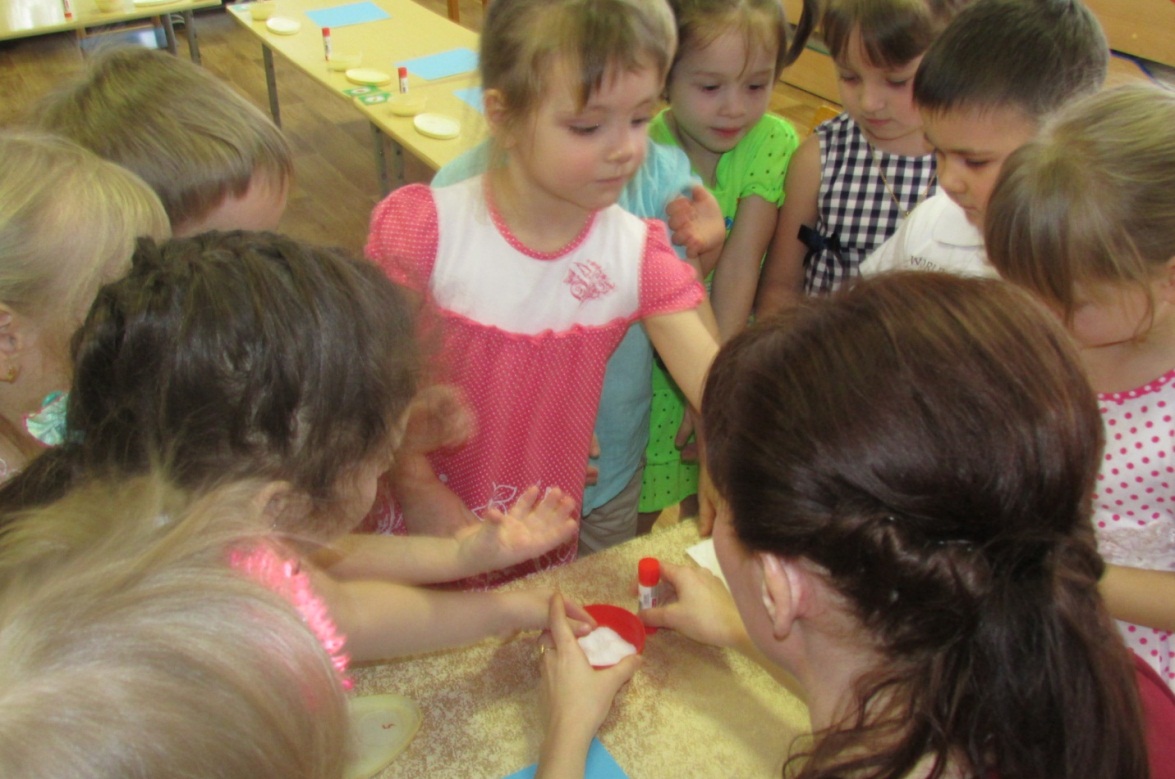 6. Рисование солью. Воспитатель показывает образец, знакомит с новой ИЗОтехникой «Рисование солью».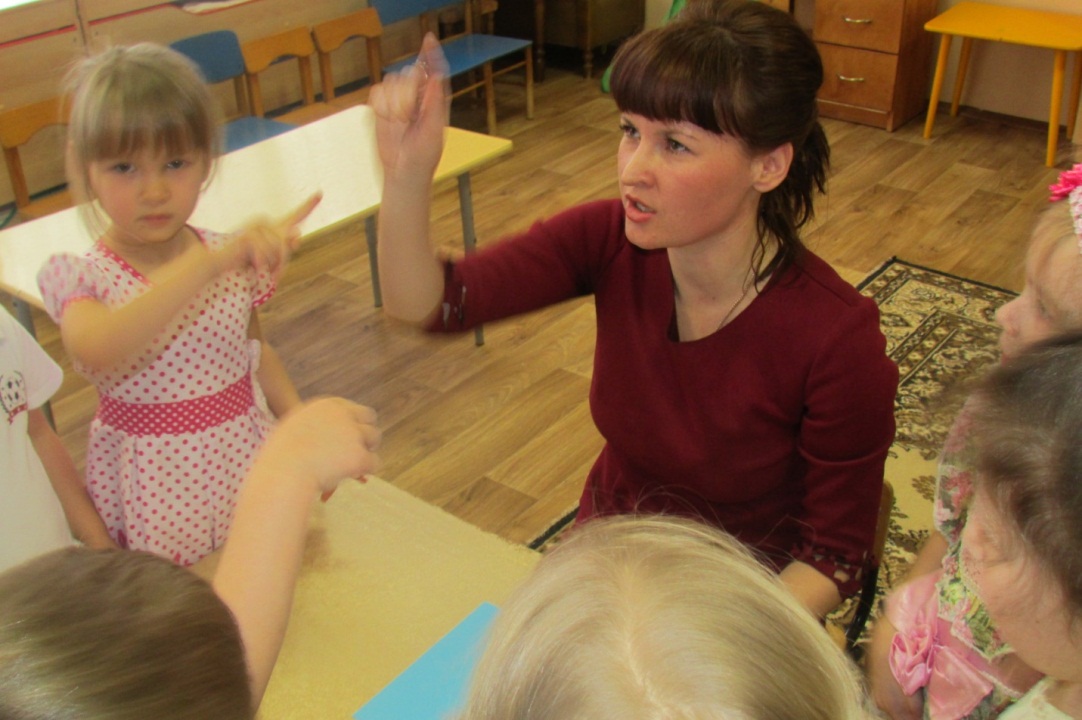 Воспитатель: Так как снежинки у нас не просто падают с неба, а кружатся, как буд - то танцуют, и рисовать мы с вами будем подарок для Бабушке Вьюги под музыку. Дети сначала рисуют в воздухе снежинку. Далее рисуют клеем на цветном картоне, посыпают солью и оставляют сохнуть. 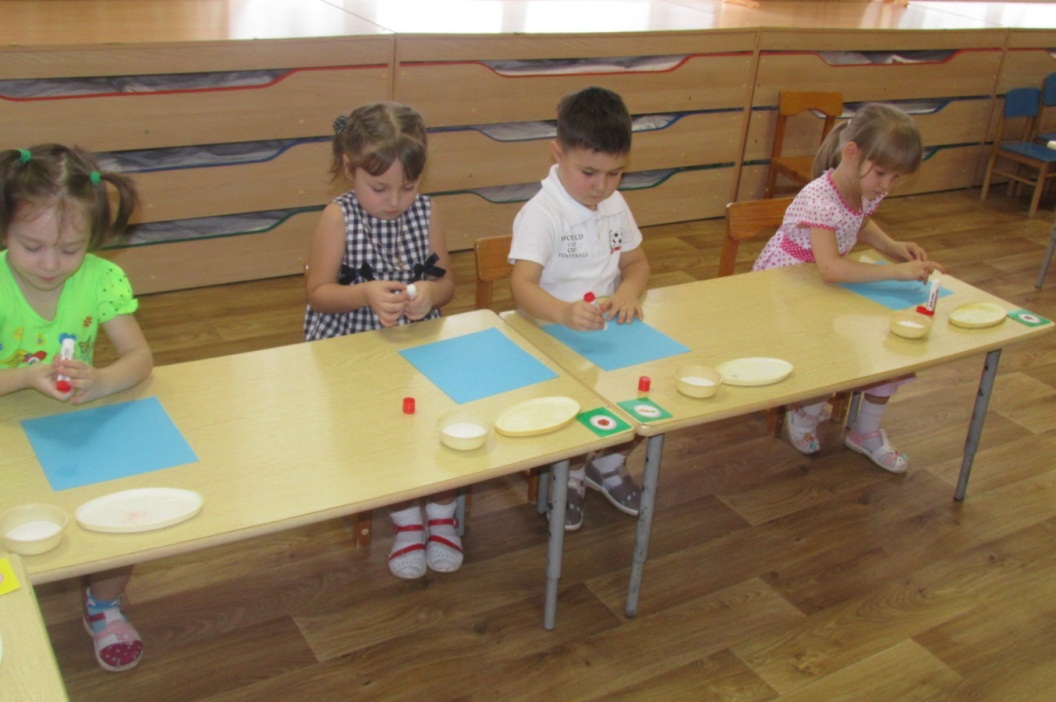 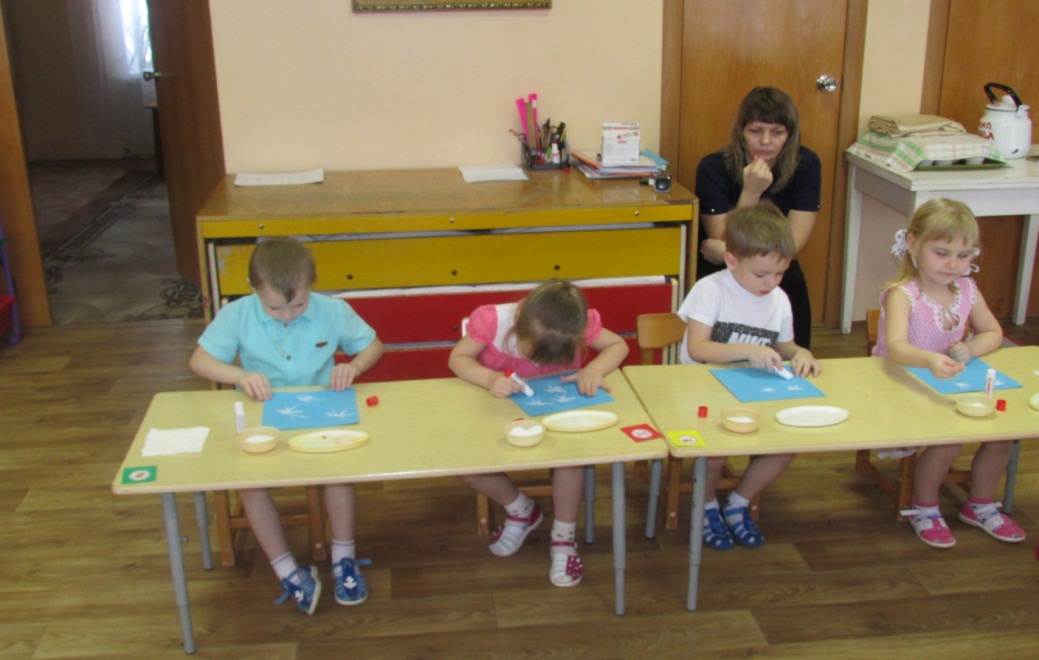 Воспитатель:- Вот и высохли наши снежинки. Красиво!-Я думаю, Бабушке Вьюге понравится подарок!Дети рассматривают работы подводят итог.- Помогли?- Трудно было?- Интересно?- Что больше всего понравилось?- Спасибо, вы очень добрые и дружные дети.Дети выражают свои эмоции.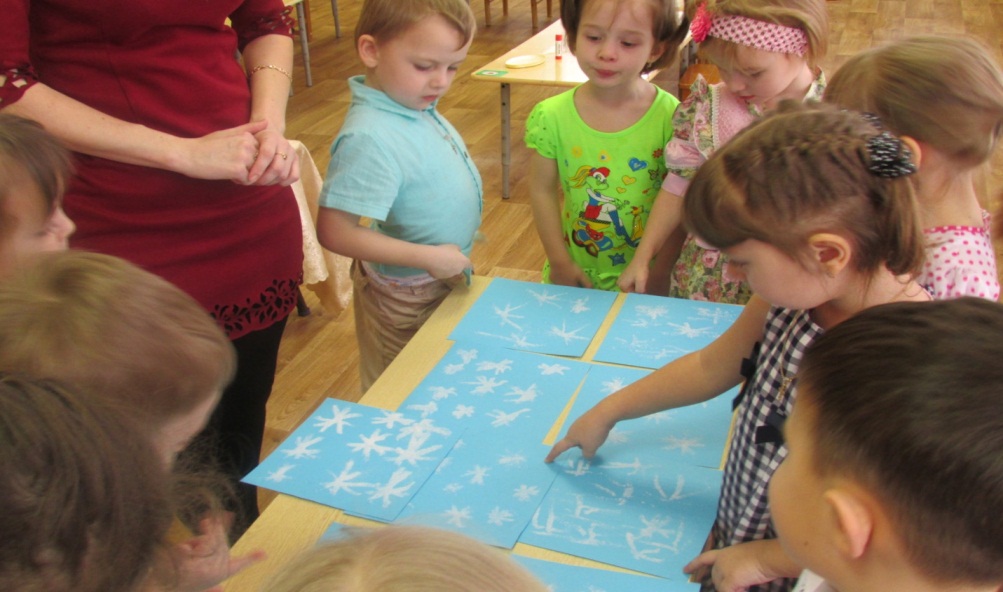 Обсуждают вместе с воспитателем, какие красивые платочки у них получились, как блестят и переливаются.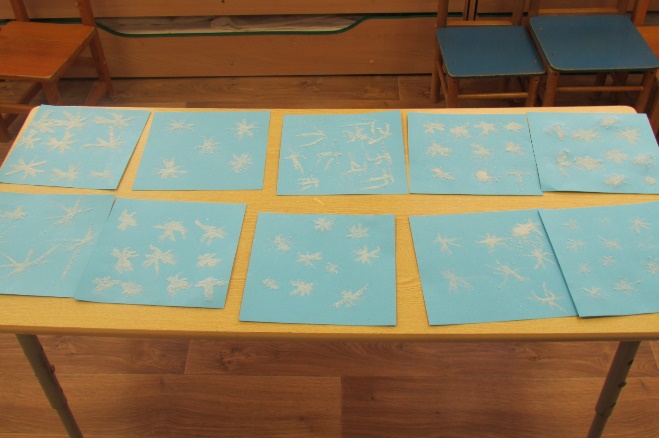 